様式４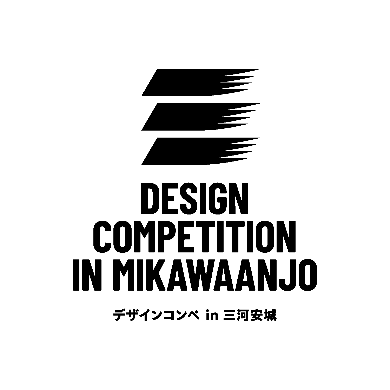 質問書提出年月日　令和4年　月　日質問しようとする方は、この様式をお使いください。受付期間：令和4年7月２２日（金）～令和4年8月31日（水）〈送付先〉〒446-8501　愛知県安城市桜町18番23号安城市都市整備部都市計画課拠点整備係（担当：大村）TEL  0566-71-2243　FAX　0566-76-0066　E-mail　toshikei@city.anjo.lg.jp氏名電話番号質問